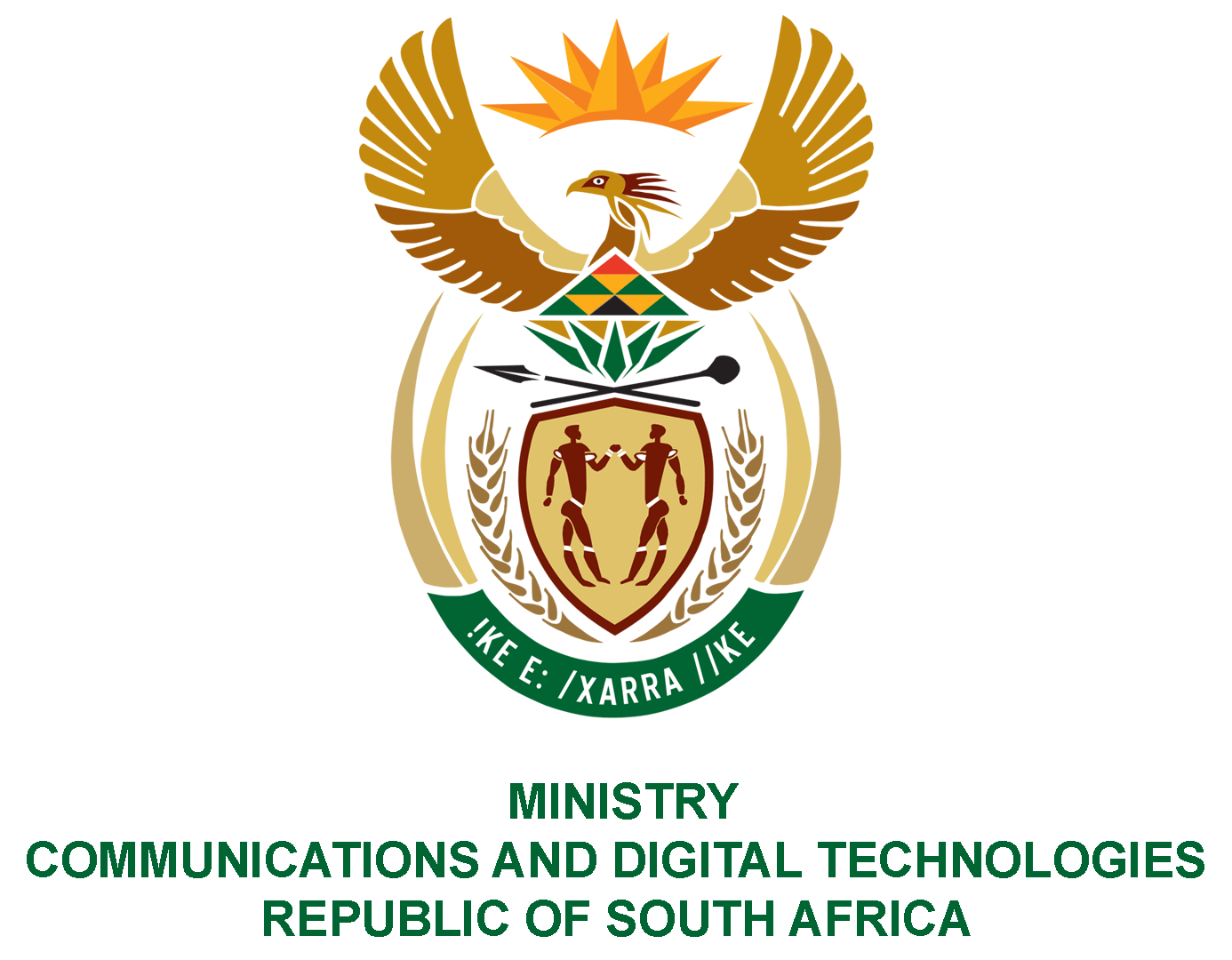 PARLIAMENT OF THE REPUBLIC OF SOUTH AFRICANATIONAL ASSEMBLYWRITTEN REPLYQUESTION NO: 2903DATE OF PUBLICATION:  SEPTEMBER 2022QUESTION PAPER NO: 31Mr Z Majozi (IFP) to ask the Minister of Communications and Digital Technologies: With women reportedly making up 31% of Telkom’s Board of Directors, what steps is she taking to ensure better gender representation at the State-owned entity at board level?NW3528EREPLY: Telkom has committed to engage with Department, as its significant shareholder. The Minister is confident that the matter will be resolved through the application of the relevant prescripts of the Companies  Act, and the applicable JSE Securities Exchange rules and regulations.Authorised for submission byMS. NONKQUBELA JORDAN-DYANIDIRECTOR-GENERAL (ACTING)DATE:Recommended/not recommended__________________________HON. PHILLY MAPULANE, MPDEPUTY MINISTER OF COMMUNICATIONS AND DIGITAL TECHNOLOGIESDATE: Approved/ not approved________________________________	HON. KHUMBUDZO NTSHAVHENI, MP MINISTER OF COMMUNICATIONS AND DIGITAL TECHNOLOGIESDATE: